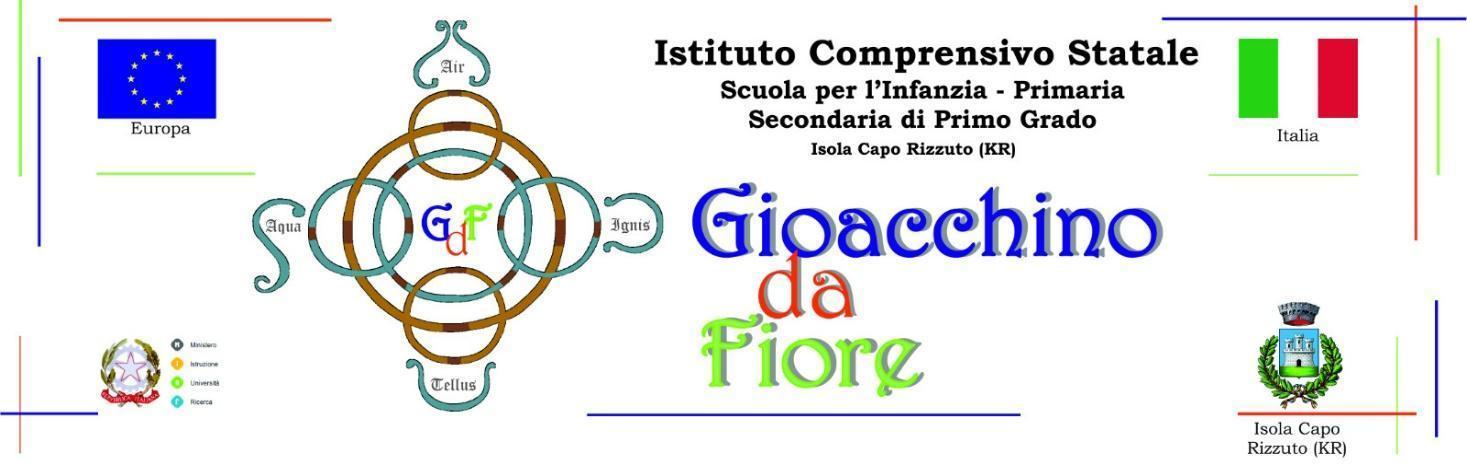 Allegato BGRIGLIA VALUTAZIONE INCARICO ESPERTO INTERNO - ESTERNO per la selezione e il reclutamento di esperti esterni per la realizzazione dei percorsi formativi nell’ambito della linea di investimento 1.4 “Intervento straordinario finalizzato alla riduzione dei divari territoriali nel I e II ciclo della scuola secondaria e alla lotta alla dispersione scolastica”
Codice progetto M4C1I1.4-2022-981-P-13800 - Titolo “Crescere liberi e fattivi”CUP J44D22003330006Cognome e Nome: 	 MODULO  (Italiano, Matematica, Inglese)	 TABELLA TITOLI - ESPERTO ESTERNOLuogo e data, 	                                                                                                                                                Il/la Docente candidato/a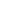 TitoliPunteggioPunteggio a cura del candidatoPunteggioattribuito dalla commissioneLaurea vecchio ordinamento o specialistica specifica o inerente al percorso formativo e/o alla qualifica richiestaVoto fino a 85 8 puntiVoto da 86 a 95 10 puntiVoto da 96 a 9812 puntiVoto da 99 a 108 14 puntiVoto da 109 a 110 16 puntiVoto da 110 e Lode 18 puntiDiploma di Laurea 1° livello specifica o inerente al percorso formativo e/o alla qualifica richiestaVoto fino a 85 5 puntiVoto da 86 a 95 7 puntiVoto da 96 a 98 9 puntiVoto da 99 a 108 11 puntiVoto da 109 a 110 13 puntiVoto da 110 e Lode 15 puntiDiploma con abilitazione all’insegnamentoPer ogni diploma 1 puntoAbilitazione all’insegnamento con superamento di concorsoPer ogni abilitazione 2 puntiAttività di docente esperto in percorsi formativi PONPer ogni attività 3 puntiAttività di docente tutor in percorsi formativi PONPer ogni attività 1 puntoPartecipazione a corsi di formazione, svolti da Università o Enti riconosciuti, sulle nuove ed innovative metodologie educativo -didattiche di insegnamento anche in riferimento all’uso delle TICPer ogni attestato 3 puntiPubblicazioni con indicazione obbligatoria del codice ISBNper ogni pubblicazione 1 puntoAttività di collaborazione con Università, Enti di Ricerca ASL, Enti Pubblici o Ministeri  Per ogni attività 1 puntoAttività di docenza universitaria nel settore di pertinenzaPer ogni anno 4 punti